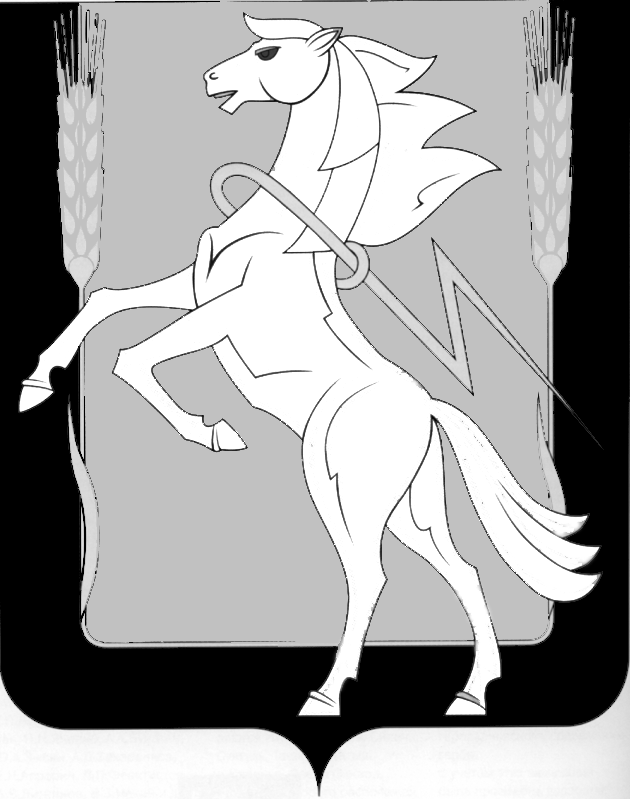 Совет депутатов Рощинского сельского поселенияСосновского муниципального района Челябинской областиЧетвертого созываР Е Ш Е Н И Е от «21» января 2021 г. №58О плане работы «Совета депутатовРощинского сельского поселенияна 2021 год»    Совет депутатов Рощинского сельского поселения четвертого созыва РЕШАЕТ:План работы Совета депутатов Рощинского сельского поселения на 2021 год утвердить (Приложение №1, прилагается).Контроль за данным решением возложить на Председателя Совета депутатов Рощинского сельского поселения - Волосникову С.Ю.Глава   Рощинского                                         Председатель Совета депутатов    сельского поселения                                     Рощинского сельского поселения ____________    Л.А. Ефимова                       _____________С.Ю. ВолосниковаПриложение № 1к проекту Решения Совета депутатовРощинского сельского поселения№ 58 от «21» января 2021 г.Плана работы Совета депутатов Рощинского сельского поселения на 2021 г.№МероприятиеДатаИсполнитель1Подготовка к 76 летию          Великой ПобедыфевральРогацевич В.А.2Отчет главы Рощинского сельского поселения Ефимовой Л.А. о своей деятельности и деятельности администрации Рощинского сельского поселения за 2020 г.мартЕфимова Л.А.3Отчет председателя Совета депутатов Рощинского сельского поселения Волосниковой С.Ю. о проделанной Советом депутатов работе за 2019 г.мартВолосникова С.Ю.4Об исполнении бюджета Рощинского сельского поселения за 2020 г. март Воронкова Е.А.5Отчет об исполнении бюджета за 1 квартал 2021 г.апрельВоронкова Е.А.6Подготовка к летнему периоду по пожарной безопасностиапрельАндрейченко Е.А.7Подготовка мероприятий к отопительному сезону 2021-2022 г.г.майДемчук В.В.Рындин В.В.8Летние оздоровительные мероприятия в Рощинском сельском поселениииюньШульгина Е.В.9Отчет об исполнении бюджета за 2 квартал 2021 г.сентябрьВоронкова Е.А.10О готовности ЖКХ к отопительному сезону 2021-2022 годовсентябрьАндрейченко Е.А.11О развитии спорта в Рощинском сельском поселенииоктябрьЧупин О.М.12О проведении новогодних праздниковноябрьЧупин О.М.13Отчет об исполнении бюджета за 3 квартал 2021 г.ноябрьВоронкова Е.А.14О развитии культуры в Рощинском сельском поселенииноябрьЧупин О.М.15О принятии проекта бюджета Рощинского сельского поселения на 2022 и плановый период 2023-2024 г.г.декабрьСаламатин В.Д.